     Form 3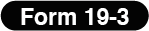 Transport Notification of Specific Biological Samples Classified as Biosafety Level 2To: Director of Safety Office, Japan Synchrotron Radiation Research InstituteDate Submitted:   mm/dd/yyAffiliation of Project Leader	Phone #Name of Project Leader	                           I apply for the safety control of a biological experiment as follows.4. Means of Transport 2)	MailHand carryOthers5. Packing Details 3)6. Method for disinfecting the surface of packageApproval Notice for Transport of Specific Biological Samples Classified as Biosafety Level 2To: Affiliation	NameThe transport of (                     ) classified as specific biological samples at Biosafety level 2 which was notified on   mm/dd/yy    was approved and you are allowed to conduct it as reported.Date:  mm/dd/yyThe Director of Safety Office, Japan Synchrotron Radiation Research Institute	Seal(Transport of Specific Biological Samples Classified as Biosafety Level 2 - Form 3)1)	Specify “State of Samples” such as “mixed in phosphate buffer,” “sealed in a vial,” “solid fixed on glass slide,” etc.2)	Check the appropriate box for “Means of Transport”. If you choose Mail (including parcel delivery service), write down the sender’s name (preferably the name of Project Leader). As for Hand Carry, describe the means of transport, such as “by car, driver’s name” or “by train and taxi, carrier’s name.” If the transport is assigned to a carrier, check “Others” and write the details such as “Carrier’s name, the name and phone number of contact personnel.”3)	Attach a cross-sectional view of the package and a schematic to show where the label is attached. 1.Related Title of Experiment2.Period of Transport	From  mm/dd/yy	To  mm/dd/yy2.Period of Transport	From  mm/dd/yy	To  mm/dd/yy2.Period of Transport	From  mm/dd/yy	To  mm/dd/yy2.Period of Transport	From  mm/dd/yy	To  mm/dd/yy2.Period of Transport	From  mm/dd/yy	To  mm/dd/yy2.Period of Transport	From  mm/dd/yy	To  mm/dd/yy3.Transported Samples1NameState of Sample 1)2NameState of Sample